Главное управление МЧС России по Республике БашкортостанПРАВИЛА БЕЗОПАСНОГО ПОВЕДЕНИЯ НА ЛЬДУ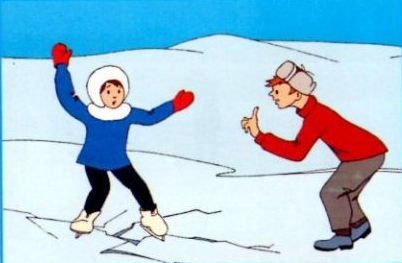 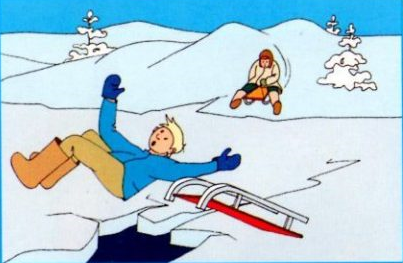 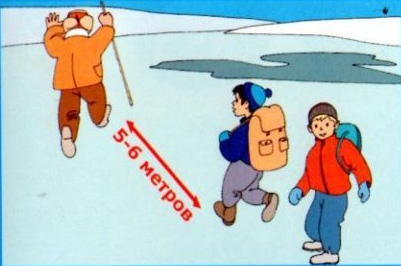 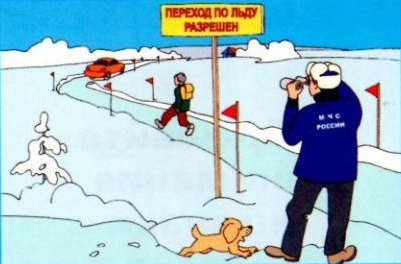 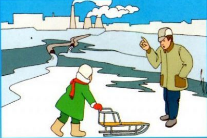 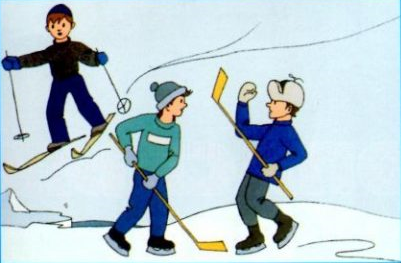 